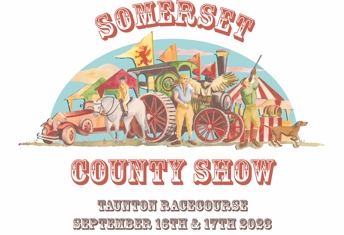 SOMERSET COUNTY SHOWSaturday 16th and Sunday 17th September 2023RISK ASSESSMENT FORMYou should consider what risk there is to those erecting and dismantling stands as well as to members of the public during the show. Outline the steps you propose to take to minimize that risk.GROUPS OF PEOPLE WHO MAY BE AFFECTED COULD INCLUDE:Office staff	Maintenance personnelContractors	People sharing your work placeOperators	CleanersMembers of the public.PAY PARTICULAR ATTENTION TO:Staff with disabilities Visitors Inexperienced staff Lone workersThese named above may be more vulnerableLIST GROUPS OF PEOPLE WHO ARE ESPECIALLY AT RISK FROM THE SIGNIFICANTHAZARDS WHICH YOU HAVE IDENTIFIED AND HOW YOU PROPOSE TO MINIMISE THE RISKS ASSOCIATED TO THEM.Attach more information if necessary.…………………………………………………………………………………………………………………………………………………………………………………………………………………………………………………………………………………………………………………………………………………………………………………………………………………………………………………………………………………………………………………………………………………………………………………………………………………………………………………………………………………………………………………………………………………………………………………………………………………………………………………………………………………………………………………………………………………………………………………………………………………………………………………………………………………………………………………………………………………………………………………………………………………………………………………………………………………………………………………………………………………………………………………………………………………………………………………………………………………………………………………………………………………………………………………………………………………………………………………………………………………………………………COMPANY:NAME:ADDRESS:TEL No /Mobile :EMAIL ADDRESS:ONSITE CONTACT: